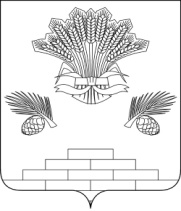 АДМИНИСТРАЦИЯ ЯШКИНСКОГО МУНИЦИПАЛЬНОГО РАЙОНАПОСТАНОВЛЕНИЕот «24» декабря 2018г. № 732-ппгт ЯшкиноОб утверждении порядка формирования, ведения и обязательного опубликования перечня муниципального имущества Яшкинского муниципального района, предназначенного для передачи во владение и (или) пользование субъектам малого и среднего предпринимательства В соответствии с Федеральным законом от 24.07.2007 № 209-ФЗ «О развитии малого и среднего предпринимательства в Российской Федерации», руководствуясь Федеральным законом от 06.10.2003 № 131-ФЗ «Об общих принципах организации местного самоуправления в Российской Федерации», Федеральным законом от 22.07.2008 № 159-ФЗ «Об особенностях отчуждения недвижимого имущества, находящегося в государственной собственности субъектов Российской Федерации или в муниципальной собственности и арендуемого субъектами малого и среднего предпринимательства, и о внесении изменений в отдельные акты Российской Федерации», Постановлением Правительства Российской Федерации от 21.08.2010 № 645 «Об имущественной поддержке субъектов малого и среднего предпринимательства при предоставлении федерального имущества», Уставом Яшкинского муниципального района, администрация Яшкинского муниципального района постановляет:1. Утвердить прилагаемый порядок формирования, ведения и обязательного опубликования перечня муниципального имущества Яшкинского муниципального района, предназначенного для передачи во владение и (или) пользование субъектам малого и среднего предпринимательства.2. Опубликовать настоящее постановление в Яшкинской районной газете «Яшкинский вестник» и разместить на официальном сайте администрации Яшкинского муниципального района в информационно-коммуникационной сети «Интернет».3. Контроль за исполнением настоящего постановления возложить на заместителя главы Яшкинского муниципального района по строительству и имущественным отношениям А.Е. Дружинкина.4. Настоящее постановление вступает в силу после его официального опубликования.И.п. главы Яшкинского муниципального района                                                                 А.Н. РыбалкоУтвержденпостановлением администрацииЯшкинского муниципального районаот «24» декабря 2018г. № 732-пПорядок формирования, ведения и обязательного опубликования перечня муниципального имущества Яшкинского муниципального района, предназначенного для передачи во владение и (или) пользование субъектам малого и среднего предпринимательства1. Настоящий порядок устанавливает правила формирования, ведения (в том числе ежегодного изменения и (или) дополнения) и обязательного опубликования перечня муниципального имущества Яшкинского муниципального района, свободного от прав третьих лиц (за исключением имущественных прав субъектов малого и среднего предпринимательства), в целях предоставления муниципального имущества во владение и (или) в пользование на долгосрочной основе субъектам малого и среднего предпринимательства и организациям, образующим инфраструктуру поддержки субъектов малого и среднего предпринимательства (далее - перечень).2. Перечень формируется в целях оказания имущественной поддержки субъектам малого и среднего предпринимательства, создания благоприятной экономической ситуации на территории Яшкинского муниципального района.3. В перечень вносятся сведения о муниципальном имуществе Яшкинского муниципального района, соответствующем следующим условиям:3.1. Имущество учтено в реестре муниципального имущества Яшкинского муниципального района;3.2. Муниципальное имущество свободно от прав третьих лиц (за исключением имущественных прав субъектов малого и среднего предпринимательства);3.3. Муниципальное имущество не ограничено в обороте;3.4. Муниципальное имущество не является объектом религиозного назначения;3.5. Муниципальное имущество не является объектом незавершенного строительства;3.6. В отношении муниципального имущества не принято решение о его предоставлении иным лицам (за исключением имущественных прав субъектов малого и среднего предпринимательства);3.7. Муниципальное имущество не включено в прогнозный план приватизации муниципального имущества Яшкинского муниципального района;3.8. В отношении муниципального имущества не принято решение о признании его аварийным и подлежащим сносу или реконструкции, списании.4. Включению в перечень подлежат объекты нежилого фонда, движимое имущество, земельные участки, пригодные для оказания имущественной поддержки субъектам малого и среднего предпринимательства и организациям, образующим инфраструктуру поддержки субъектов малого и среднего предпринимательства.5. Муниципальное казенное учреждение «Управление имущественных отношений администрации Яшкинского муниципального района» (далее - управление) осуществляет мероприятия по формированию, ведению (в том числе ежегодному дополнению) перечня. Формирование и ведение перечня осуществляется на бумажных и электронных носителях.6. Перечень утверждается администрацией Яшкинского муниципального района с ежегодным - до 1 ноября текущего года дополнением таких перечней.7. Муниципальное имущество Яшкинского муниципального района может быть исключено из перечня в следующих случаях:7.1. Списания, гибели или уничтожения имущества, а также изменения характеристик имущества, в результате которого оно становится непригодным для использования его субъектами малого и среднего предпринимательства по целевому назначению.7.2. Возникновения потребности в использовании данного имущества для муниципальных нужд;7.3. Право муниципальной собственности на имущество прекращено по решению суда или в ином установленном законом порядке;7.4. В случае отчуждения объекта субъекту малого и среднего предпринимательства в порядке реализации преимущественного права на приобретение арендуемого имущества при условиях, предусмотренных частью 2.1 статьи 9 Федерального закона 22.07.2008 № 159-ФЗ «Об особенностях отчуждения недвижимого имущества, находящегося в государственной собственности субъектов Российской Федерации или в муниципальной собственности и арендуемого субъектами малого и среднего предпринимательства, и о внесении изменений в отдельные законодательные акты Российской Федерации»;7.5. Если в течение 2 лет со дня включения сведений о муниципальном имуществе в перечень в отношении такого имущества от субъектов малого и среднего предпринимательства или организаций, образующих инфраструктуру поддержки субъектов малого и среднего предпринимательства не поступило:7.5.1. Ни одной заявки на участие в аукционе (конкурсе) на право заключения договора, предусматривающего переход прав владения и (или) пользования в отношения муниципального имущества;7.5.2. Ни одного заявления о предоставлении муниципального имущества, в отношении которого заключение указанного договора может быть осуществлено без проведения аукциона (конкурса) в случаях, предусмотренных Федеральным законом «О защите конкуренции».8. Сведения, содержащиеся в перечне объектов имущественной поддержки, являются открытыми и общедоступными.9. Утвержденный перечень и внесенные в него изменения подлежат:9.1. Обязательному опубликованию в Яшкинской районной газете «Яшкинский вестник» - в течение 10 рабочих дней со дня утверждения;9.2. Размещению на официальном сайте администрации Яшкинского муниципального района - в течение 10 рабочих дней со дня утверждения.9.3. Предоставлению в уполномоченный орган исполнительной власти субъекта Российской Федерации:9.3.1. Сведения о перечне муниципального имущества - в течение 10 рабочих дней со дня его утверждения;9.3.2. Сведения об изменениях, внесенных в перечень муниципального имущества, в том числе о ежегодных дополнениях перечня муниципальным имуществом, - в течение 10 рабочих дней со дня его утверждения, но не позднее 5 ноября текущего года.